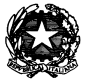 Ministero dell’Istruzione, dell’Università e della Ricerca Istituto Comprensivo Statale “Margherita Hack” Via Matteotti, 3 - 20090 Assago (MI) Tel: 02 4880007 – 02 4880004 e-mail uffici: miic886007@istruzione.it PEC: miic886007@pec.istruzione.it www.icmargheritahackassago.edu.it MODELLO A – VERBALE DI DESCRIZIONE DELLA CRISI COMPORTAMENTALE   Da compilare entro una settimana dalla crisiData __________________________Nome e firma leggibile di chi ha provveduto agli adempimenti sopra riportati______________________________PLESSO SCOLASTICO: PLESSO SCOLASTICO: PLESSO SCOLASTICO: alunno: 	 data: 	 docente/i presenti	 PERSONALE COINVOLTO:PERSONALE COINVOLTO:NOMERUOLOContenimento emotivo/fisicoContenimento ambientaleComunicazione al Dirigente ScolasticoGestione della classeComunicazione (famiglia/118/servizi)ORA DI INIZIO DELLA CRISIORA DI FINE DELLA CRISIE’ STATA CHIAMATA LA FAMIGLIA?SI’      NOE’ STATO CHIAMATO IL 118?SI’      NOSe è stato chiamato il 118 allegare il modulo di infortunioSe è stato chiamato il 118 allegare il modulo di infortunioL’alunno è certificato in base alla Legge 104/92?Si/NOL’alunno assume farmaci particolari?Se sì, dire qualiSe prende farmaci sono stati segnalati possibili effetti collaterali?Se sì, dire qualiSe ci sono particolari problemi di salute, la scuola è stata avvisata di particolari fragilità derivanti dalla patologia?Se sì, dire qualiL’alunno ha segnalazioni per disturbi di apprendimento che richiedano la predisposizione di un PDP?Se sì, riportare problema segnalatoL’alunno e/o la sua famiglia sono in carico ai servizi sociali?Se sì, riportare problema segnalatoI servizi sociali hanno segnalato alla scuola problemi particolari riguardanti il comportamento dell’alunno?Se sì, dire qualiVi sono accordi pregressi tra  scuola e: Famiglia Servizi sociali Curanti 	Se sì, dire quali 	 Descrizione del contesto in cui è avvenuta la crisiDescrizione del contesto in cui è avvenuta la crisiLocali scolastici(Aula della propria  classe/ corridoio/bagno/palestra/ingresso//scale/cortile/mensa/altre aule/laboratorio di…)Attività scolastica in corso(Lezione frontale/intervallo/educazione motoriaSpostamento tra ambienti/esercitazione/lavoro di gruppo/lavoro individuale/compito in classe/verifica)Mezzo di trasporto scolasticoPullman per gita/ autobus di linea per gitaContesto extrascolastico ma durante attività scolasticaVisita didattica / in strada durante un spostamento con la classe / campo sportivoAltri contestiAnalisi Funzionale del comportamento problematicoANTECEDENTI                                                                                                                                                           Quali erano gli eventi precedenti che hanno innescato il comportamento?Se si ha l’impressione che non vi sia stato nessun evento particolare che ha innescato la crisi indicare in quale situazione precisa è avvenuta (cambio dell’ora, durante una spiegazione,un video …)…………………………………………………………………………………………………………………………………………………………………………………………………………COMPORTAMENTO                                                                                                                                              Descrivere con precisione e in modo oggettivo che cosa ha fatto l’alunno/a……………………………………………………………………………………………………………………………………………………………………………………………………………………CONSEGUENZE                                                                                                                                                                 Descrivere che cosa è successo dopo la crisi comportamentale:che cosa ha fatto l’insegnante,come ha reagito l’alunno,cosa hanno fatto i compagni. …………………………………………………………………………………………………………………………………………………………………………………………………………………..Ipotesi sulla funzione della crisiFunzione di evitamento di compiti/situazioni (Dire di cosa)Funzione di ottenimento (Dire di cosa)Funzione di scarico della tensione/problemi emotiviFunzione di intollerabilità sensorialeFunzione di sostituzione delle capacità comunicative assentiFunzione di intollerabilità alle frustrazioni,al NO dell’adultoOsservazione e Analisi dei danni fisici  e dei danni ad oggetti causati dalla crisi………………………………………………………………………………………………………………………………………………Descrizione delle procedure di de-escalation attuate:Descrizione delle procedure di de-escalation attuate:1)2)3)4)Adulti coinvolti in questa fase:Gestione della fase esplosiva della crisiGestione della fase esplosiva della crisiGestione della fase esplosiva della crisiIl ruolo di crisis manager è stato assunto da:…………..Altri adulti presenti:Altri adulti presenti:Descrizione delle procedure di debriefing pedagogico-didatticoDescrizione delle procedure di debriefing pedagogico-didatticoDescrizione delle procedure di debriefing pedagogico-didatticoSe il livello cognitivo dell’alunno consente un colloquio, effettuato giorni dopo l’ accaduto, riportare i punti salienti di tale colloquio e chi lo ha sostenuto. Se il livello cognitivo dell’alunno consente un colloquio, effettuato giorni dopo l’ accaduto, riportare i punti salienti di tale colloquio e chi lo ha sostenuto. Si è parlato della crisi con la classe?Se sì, come si è parlato, se no, perché?Si è parlato della crisi con la classe?Se sì, come si è parlato, se no, perché?Quali strategie sono state messe in atto per consentire alla classe di scaricare la tensione sull’accaduto?Quali strategie sono state messe in atto per consentire alla classe di scaricare la tensione sull’accaduto?E’ stata invitata successivamente all’accaduto la psicologa scolastica?E’ stata invitata successivamente all’accaduto la psicologa scolastica?La famiglia è stata verbalmente informata:Subito dopo la crisiEntro la fine della giornata scolastica.Altro……………..La famiglia è stata contattata da:(Personale Ata/Docente/Dirigente scolastico)Il seguente verbale  compilato viene- inoltrato al Dirigente  Scolastico e ai colleghi di classe - inserito nel fascicolo personale dell’alunno/a -inviato alla famiglia